.RIGHT KICK BALL CHANGE, STEP ½ PIVOT, RIGHT KICK BALL CHANGE ¼ TURNWEAVE LEFT, LEFT ROCK, WEAVE RIGHT, ROCK ¼ TURN2 X TOE STRUTS, 2 X SAILOR STEPS4 X PADDLE ¼ TURNS LEFT WITH HIPSUse your hips on as you make turnsSTEP KICK KICK, COASTER STEP, STEP ½ PIVOT, STEPThis section is danced on diagonal facing cornersSTEP KICK KICK, COASTER STEP, STEP ½ TURN, ¼ TURN STEPThis section is danced on diagonal facing corners till final two stepsREPEATB-Bop A Lula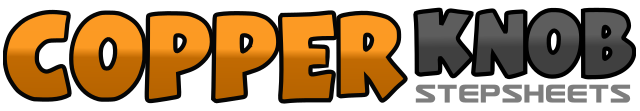 .......Count:48Wand:4Ebene:Intermediate.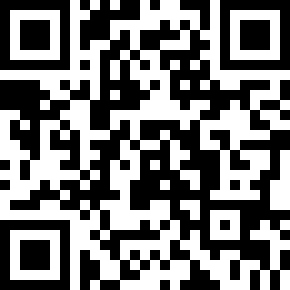 Choreograf/in:Chris Hodgson (UK)Chris Hodgson (UK)Chris Hodgson (UK)Chris Hodgson (UK)Chris Hodgson (UK).Musik:Be Bop a Lula - Scooter LeeBe Bop a Lula - Scooter LeeBe Bop a Lula - Scooter LeeBe Bop a Lula - Scooter LeeBe Bop a Lula - Scooter Lee........1&2Kick right forward, step right beside left, step left beside right3-4Step forward right, pivot ½ turn left5&6Kick right forward, step right beside left, step left beside right7-8Step forward right, pivot ¼ turn left1&2Cross right behind left, step left to left side, cross right over left3-4Rock to left side on left, rock onto right in place5&6Cross left behind right, step right to right side, cross left over right7-8Rock to right side on right, rock onto left making ¼ turn left1-2Step right toe forward, drop right heel taking weight3-4Step left toe forward, drop left heel taking weight5&6Cross right behind left, step left to left side, step right to right side7&8Cross left behind right, step right to right side, step left to left side1-2Step forward on right, pivot ¼ turn left3-4Step forward on right, pivot ¼ turn left5-6Step forward on right, pivot ¼ turn left7-8Step forward on right, pivot ¼ turn left1-3Step right forward to left diagonal (corner), kick left forward twice4&5Step back left, step right beside left, step forward left6-8Step forward right, pivot ½ turn left, step forward right1-3Step left forward to left diagonal (corner), kick right forward twice4&5Step back right, step left beside right, step forward right6-7Step forward left, pivot ½ turn right (straightening up to 12:00 wall)8Make further ¼ turn right and step left out to left side